Chilli Challenge - Mild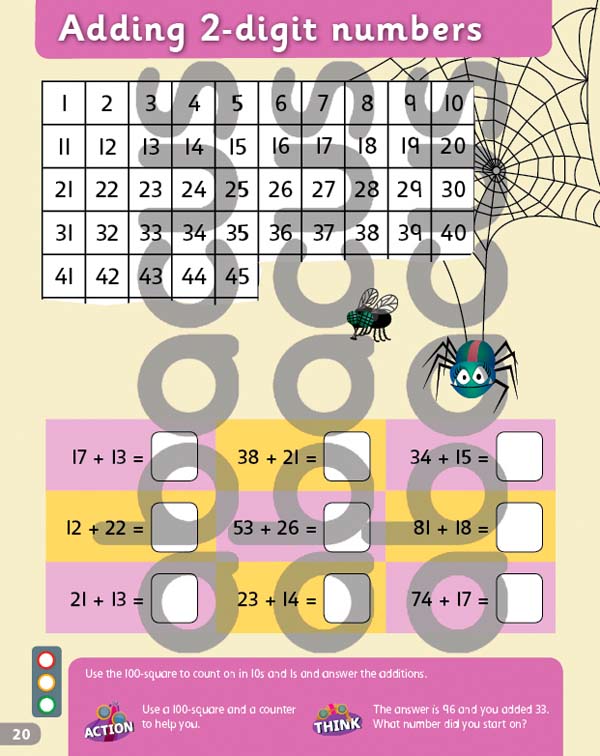 Chilli Challenge - Hot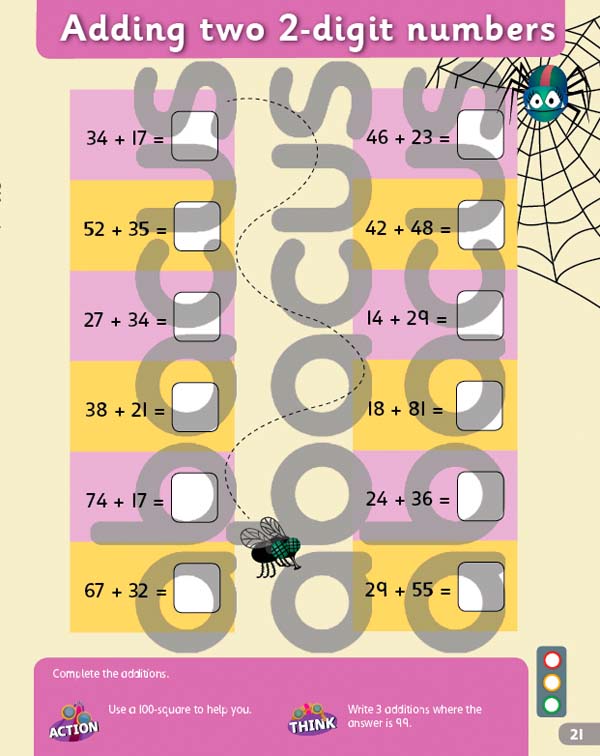 